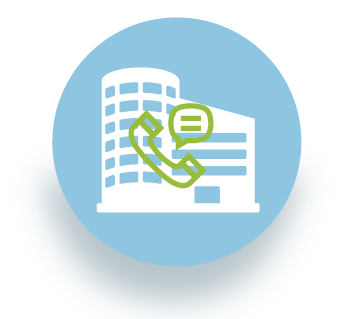 RUTAS DE ATENCIÓNGÉNERO Y DIVERSIDAD SEXUAL |CALI ____________________ENFOQUEINSTITUCIÓN DATOS DE CONTACTOVIOLENCIA INTRAFAMILIARComisaría de FamiliaTrabajan por la protección, restablecer y reparar los derechos de los miembros de la familiaAtención en casos de violencia intrafamiliar Reciben y denunciasOfrecen medidas de protección en casos de violencia intrafamiliarFijar las cauciones de comportamiento conyugal, en las situaciones de violenciaRecibir denuncias penales Fray DamlánCalle 13a con carrera 13aTel. 883 99 56comisaria.segunda@cali.gov.coLos guadualesCarrera 8 norte # 70a - 16Tel. 440 60 00comisaria.tercera@cali.gov.coEl guabalCalle 14B #41a – 25Tel. 3 26 93 52comisaria.cuarta@cali.gov.coSiloé I y IICalle 2 con carrera 52 Tel. 552 18 26- 513 45 32comisaria.quinta@cali.gov.co comisariadefamiliaturno2@gmail.Los MangosCalle 73 con carrera 26r comisaria.sexta@cali.gov.coTel. 448 36 30Alfonso LópezCalle 73 con carrera 7gTel. 663 82 55 comisaria.septima@cali.gov.coVilla ColombiaCarrera 12E con calle 49 Tel. 4 13 91 23comisaria.octava@cali.gov.coDesepazCarrera 23 #120-00Tel. 420 70 80 420 80 26 comisaria.novena@cali.gov.coEl ValladoCarrera 41B con calle 50 Tel. 329 01 70comisaria.decima@cali.gov.coMóvil15 corregimientos Tel. 881 85 51comisaria.movil@cali.gov.coSitio Web:https://www.cali.gov.co/seguridad/publicaciones/153009/comisarias-de-familia-atienden-de-manera-permanente-247/VÍCTIMAS DE VIOLENCIASubsecretaría de Equidad de Género  Líneas de emergencia para víctimas de violencia basada en género Servicios de salud mental Orientación psicosocial y jurídica Recepción de denuncias Líneas de atención Salud mental:106Casa Matria:310 516 27 60Patrulla rosa:318 861 15 22Orientación a mujeres víctimas de violencia: 155Línea fija gratuita: 01800019748Fiscalía:122Línea de la familia:486 55 55 opción 0Policía:123Línea estamos con vos 106VÍCTIMAS DE ABUSO SEXUAL CAIVAS Centro de Atención Integral a Víctimas de Abuso SexualPrevención de violenciasAtención a víctimas de abuso sexual Atención a familia de las víctimas independientemente del tiempo que haya pasado Dirección: Av. Roosvelt No. 38 - 32 Tel: 57(2) 557 2400Tel: 6204100 ext. 1111-1120 comuna 19VIOLENCIA BASADA EN GÉNERO Subsecretaría de Equidad de Género/ Casa Matria- Casa de las mujeres Prevención violencia basada en género Atención, asesoría, orientación psicosocial jurídica a víctimas de violencias basadas en géneroMedida de protección, acogida temporal a víctimas de violencia basada en géneroAtención terapia ocupacional con fortaleza en el proceso de empleabilidad. Escuela de Formación PolíticaCasa Matria: Dirección: Calle 10 Norte # 9 N 07 barrio JuanambuHorarios: 8 a.m. a 12 m.2 p.m. a 5 p.m. Tel: 668 82 50 / 310 516 2760Sitio Web:https://www.cali.gov.co/bienestar/publicaciones/116970/casa_matria_un_espacio_para_las_mujeres/VÍCTIMAS DE VIOLENCIA SEXUAL Y APOYO A MUJERES EN GENERAL Si mujer Consulta médicaTratamiento Ambulatorio del Aborto Incompleto -TAI-Interrupción Voluntaria del Embarazo – IVE-Asesoría en anticoncepciónPruebas de embarazo y anticoncepción de emergencia gratuitasConsulta psicológicaToma de citologíaServicio integral gratuito de atención a víctimas sobrevivientes de violación y de abuso sexualApoyo a mujeres que solicitan la Interrupción Voluntaria del EmbarazoDirección: Calle 19 Norte # 3N-50 CaliWhatsApp:315 435 8656Tel: 315 435 8656Tel: 2 668 3000Correo: informacion@ fundacionsimujer.orgSitio Web:https://www.fundacionsimujer.org/web/atencion-a-victimas-de-violacion/DEFENSA DE LOS DERECHOS SEXUALES Y REPRODUCTIVOS DE LAS MUJERES La Mesa por la Vida y la Salud de las Mujeres Información sobre el derecho a la interrupción voluntaria del embarazoInformación sobre rutas de acceso para la interrupción voluntaria del embarazoAsesoría legal en caso de negación del servicio de interrupción voluntaria del embarazoATENCIÓN VIRTUAL Instagram: @mesaporlavidaTel: (+57) 320 273 3179Sitio Web:https://despenalizaciondelaborto.org.co/la-mesa/PAZ Y GÉNERO Escuela Política Travesías por la Paz y la Equidad de GéneroEs una escuela creada por la organización Corporación para el Desarrollo Regional, lucha por la protección de los derechos humanos de las mujeres Activismo políticoDefensa de los derechos de las mujeres Defensa de los derechos de las lideresas Jornadas pedagógicas MovilizaciónTrabajo en red Corporación para el Desarrollo Regional:Dirección: Cra 30 No. 9C-15
Barrio Champagnat
Cali - ColombiaTeléfonos:
(+57 2) 3747246Celulares:
(+57) 310 545 79 27
(+57)310 5460060Correo: cdrcorporacion@gmail.comEscuela Política Travesías por la Paz y la Equidad de GéneroTel: 3105457927Correo: honrarlavidadacdr@gmail.comSitio Web: http://corporacionparaeldesarrolloregional.org/escuela-politica-travesia-por-la-paz-y-la-equidad-de-genero-2/https://www.honrarlavida.co/ESCUELA Y GÉNERO Fundación Mujer, Arte y Vida (Mavi) Programas de carácter social y comunitario enfocados en las condiciones de vida de las mujeres, la no violencia contra las mujeres y los derechos sexuales y reproductivos Programa Agenda Mujer Escuela Política de Mujeres Pazcíficas Dirección: Carrera 24A N° 3-17MIRAFLORES · CALI COLOMBIACorreo: fundacionmavicali@gmail.com
Teléfonos: (57)-2-556 84 28 · 556 43 78Sitio Web:https://www.fundacionmavi.org/#contactenos GRUPO DE APOYO Y ESCUELA Casa Cultural El Chontaduro Ubicada en Agua Blanca, uno de los sectores de mayor vulnerabilidad de Cali Trabaja con niñas, niños, jóvenes y mujeres En su línea de género crearon la “Escuela Sociopolítica Entre Mujeres” en donde se estudian y problematizan temas de raza, género y sexualidad Cuentan con el “Grupo de Mujeres”Donde se apuesta a la política de la afectividad y se sana desde la palabra y la escucha Dirección: Dg. 26g 9 #72s-32, Cali, Valle del CaucaTel: 310 3964498Sitio Web:https://www.casaculturalelchontaduro.com/?lineas_de_accion=lineas-de-accion EMPODERAMIENTO DE MUJERES CON VIH Asociación Lila Mujer Luchan por desmontar los estereotipos y estigmas contra el VIH Asesoría en violencia de género Asesoría en pensión alimentaria Asesoría jurídica Asistencia psicosocial Espacios dedicados al arte como terapia Dirección: Calle 116A N° 27G - 03 Las Orquídeas Tel: 4061734Cel: 3235121122Correo: ajuridicalilamujer@gmail.comTRAMITACIÓN DEL CONFLICTO ARMADORuta Pacífica de las Mujeres Movimiento feminista que trabaja por la tramitación negociada del conflicto armado en Colombia.Trabaja para hacer visible el impacto de la guerra en la vida y cuerpo de las mujeresEducación y formación política en la escuela Trenzando Saberes y PoderesDirección: Calle 6 # 10-21 Barrio San Juan BoscoTeléfonos: Cali+(572) 885 4656 Cel: +(57) 315 559 8212Correo Electrónico: rutavalle@rutapacifica.org. coFacebook: www.facebook.com/Ruta-Pacifica-de-las
-Mujeres-Valle-del-Cauca-175638131749Twitter: @rutavalleEMPRENDIMIENTO Y EMPODERAMIENTO DE LAS MUJERES Red de mujeres Espacio de encuentro para grupos de mujeres que lideran emprendimientos económicos y para organizaciones de apoyo al empoderamiento económico de las mujeres en la Región de América Latina y el CaribePueden participar grupos u organizaciones de mujeres ATENCIÓN TELEFÓNICA Tel: (506) 2253-9003Afiliación: https://www.redmujeres.org/como-participar/Correo: info@redmujeres.org – texia@redmujeres.orgSitio Web:www.redmujeres.orgMUJERES CABEZA DE FAMILIA ASOMUCAF Asociación Mujeres Cabeza de FamiliaLa asociación trabaja por el desarrollo personal y económico de mujeres cabeza de familia Asesoría legal Cursos prácticos Espacios para vender sus propios productosEco-aldea matriarcal “Nashira”Dirección: Cl. 4 ##5-84, Cali, Valle del CaucaLunes a viernes: 9:00 a.m. – 6:00 p.m.
Sábados: 9:00 a.m. – 2:00 p.m.
Tel: +57 311 6376562Sitio Web: https://asomucaf.org/contacto/ CONSTRUCCIÓN DE PAZ E IDENTIDAD DE GÉNERO Mujeres PazificasEs un programa desarrollado por la organización “Somos CapaZes” Mujeres del Valle del Cauca, Cauca y Choco Buscan promover el proceso de inclusión social de las mujeres Contra todo tipo de violenciasLiderazgo y manejo de conflictos  ATENCIÓN TELEFÓNICATel: (+57 1) 643 9363 Ext. 500
(+57) 3125960338
Correo: info@somoscapazes.orgSitio Web: https://www.somoscapazes.org/PERSPECTIVA DE GÉNERO Y FORTALECIMIENTO DEL TEJIDO SOCIAL Casa Cultural Tejiendo Sororidades Fortalecimiento del tejido social desde la perspectiva de género Acompañamiento a mujeres con el fin de reforzar su autoestima Acompañamiento a niñas y niños Asesoría psicológica y legal Cuentan con dos sedes en Cali Asesoría legal y jurídica: Jueves: Sede Pratos del Sur Carrera 74C, 1B-33Tel: 3232238Martes: Sede Jordán, Calle 2B, 94-10Tel: 4057027A partir de las 2:00 p.m. Correo: ccpmelendez@gmail.comSitio Web:https://tejiendosororidades.org/contacto/APOYO Y EMPODERAMIENTO DE LAS MUJERES Taller abierto Salud sexual y prevención de ITS Equidad de género y prevención de las violencias de géneroAsesoría legal y apoyo psicosocialDirección: Cra 65ª # 5-56 Gran Limonar
Tel: (57) 373 03 53 – 333 73 33
Correo:
contactos@tallerabierto.org
/ proyectos@tallerabierto.orgSitio Web: https://tallerabierto.org/contacto/EMPODERAMIENTO DE LA MUJER Y FORMACIÓN Unión de Ciudadanas de Colombia Seccional CaliFormación Capacitación Incidencia política Movilización Presencia en las comunas 1, 3, 6, 7,10, 14,15,16,18 y 20 del área Urbana de Cali Dirección:
Calle 6 No.10-21 barrio Danta RodaTel: 
8854656/
3218646789Correo: Ucccali@hotmail.comSitio Web:https://observatoriorealidades.arquidiocesiscali.org/union-de-ciudadanas-de-colombia-seccional-cali/ABORTO EN COLOMBIA Las Parceras Línea y red feminista de acompañamiento en aborto en ColombiaLínea nacionalTel: 3187505775De 5 a 10 p.m.o escríbenos a Wire Secure Messenger @lasparceras